Publicado en Internacional el 11/06/2021 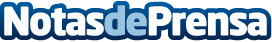 Autodesk, más cerca con Espacio BIMLa consultora especializada en Modelado de la Información para la Construcción cumple cinco años como ATC (Authorized Training Center) del software líder para soluciones 3D en proyectos de diseño, ingeniería y construcciónDatos de contacto:Paula Etxeberria Cayuela649718824Nota de prensa publicada en: https://www.notasdeprensa.es/autodesk-mas-cerca-con-espacio-bim_1 Categorias: Internacional Educación E-Commerce Software Premios Otros Servicios Construcción y Materiales http://www.notasdeprensa.es